活動種類：電影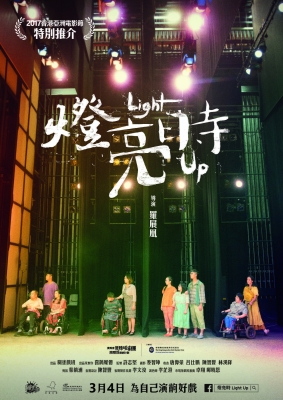 這個世界並不完美，生命總有瑕疵，更遑論有些人看不見、說不到、走不動。視障人士Joanna和King面對不能逆轉的視力衰退，內心一直耿耿於懷；自小已聽不見聲音的包包無法用言語跟人溝通，卻希望有朝一日用說話感動他人；因大腦痲痺症而要坐輪椅的Hazel長期忍受身體痛楚，更一度失去人生方向。四人的生命不乏困難與障礙，卻共同覓得一個釋放自己的出口——「演出」，讓他們有力量繼續走下去。《燈亮時》為導演羅展凰首次執導的長篇紀錄片，透過描寫四位來自糊塗戲班「無障礙劇團」成員的真實故事，看看他們如何透過專業的戲劇培訓及演出綵排，踏上台板。在舞台燈亮的一剎，映照出他們心中的夢想我們將於9月28日進行通達專場，設有粵語口述影像及中文通達字幕支援，現在邀請視障、聽障人士及陪同者參與。致：香港展能藝術會 （傳真號碼：2777 1211 / 電郵：enquiry@jcaasc.hk）《燈亮時》電影放映專場報名表格（請於8月31日下午3時正前交回）備註1：本公開綵排欣賞節目之場地未能提供輪椅使用者座位，不便之處，敬請見諒。 備註2：敬請參加機構安排最少一名職員陪同出席是次活動電影文化中心《燈亮時》電影放映專場節目內容第一部分：報名機構資料第一部分：報名機構資料第一部分：報名機構資料第一部分：報名機構資料第一部分：報名機構資料機構名稱：地址：電話：傳真：聯絡人：電郵：帶隊同工及其手提電話：第二部分：欣賞時段選擇日期：2019年9月28日（星期六）地點：香港藝術中心 古天樂電影院放映時間：上午10時45分至中午12時映後座談會：中午12時至12時30分名額：100人對象︰視障、聽障人士及陪同者費用：全免名額：100人第三部分：參與人士資料（每團總人數以20人為限 ）第三部分：參與人士資料（每團總人數以20人為限 ）第三部分：參與人士資料（每團總人數以20人為限 ）第三部分：參與人士資料（每團總人數以20人為限 ）第三部分：參與人士資料（每團總人數以20人為限 ）第三部分：參與人士資料（每團總人數以20人為限 ）參加者（學生 / 學員）人數：參加者（學生 / 學員）人數：參加者（學生 / 學員）人數：陪同者（老師 / 領隊 / 工友 / 義工）人數：陪同者（老師 / 領隊 / 工友 / 義工）人數：陪同者（老師 / 領隊 / 工友 / 義工）人數：陪同者（老師 / 領隊 / 工友 / 義工）人數：參加者年齡： □ 3 – 12  □ 12 – 18  □ 18 – 30  □ 30 – 60  □ 60以上□ 3 – 12  □ 12 – 18  □ 18 – 30  □ 30 – 60  □ 60以上□ 3 – 12  □ 12 – 18  □ 18 – 30  □ 30 – 60  □ 60以上□ 3 – 12  □ 12 – 18  □ 18 – 30  □ 30 – 60  □ 60以上□ 3 – 12  □ 12 – 18  □ 18 – 30  □ 30 – 60  □ 60以上參加者身體狀況（如適用）： □ 聽障 □ 視障□ 聽障 □ 視障□ 聽障 □ 視障□ 聽障 □ 視障□ 聽障 □ 視障參加者身體狀況（如適用）： □ 其他：需要的支援服務： □ 陪同者　　□ 手語傳譯　　 或 　　其他：□ 陪同者　　□ 手語傳譯　　 或 　　其他：□ 陪同者　　□ 手語傳譯　　 或 　　其他：□ 陪同者　　□ 手語傳譯　　 或 　　其他：第四部份：其他行政事項（請於適當空格內「」）本校／機構知悉　貴會將於活動期間拍攝照片作以下用途：公開使用（包括：上載、刊登、展示及播放相片）　－　推廣及宣傳香港展能藝術會及香港芭蕾舞團，作非商業用途；　－　在本港及國際會議中發佈；　－　教育用途，以助社會人士認識香港展能藝術會的服務。內部使用　－　香港展能藝術會和電影文化中心內部紀錄、申請資助、提交計劃報告。 同意拍攝，歡迎使用 同意拍攝，惟相片需要經本校／機構審批才可使用 待定（確定出席者後再與　貴機構商討） 如閣下不同意收取本會資訊，請填上